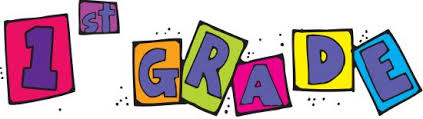 Supply List2-pkg. Ticonderoga pencils2-pkg. cap erasers2-pkg. glue sticks1-pkg. highlighters2-boxes Crayola crayons4-plastic 3-hole folders with pockets2-handwriting tabletsPencil pouch (no boxes)Scissors (blunt tip)Index cardsEar buds or headphonesPaper towelsKleenex Clorox wipesHand sanitizerLysol disinfectant sprayGirls: sandwich bagsBoys: gallon bagsAppreciated SuppliesMarkersColored pencilsPage protectorsExpo dry erase markersBaby wipes